Course Name: Spanish for Medical Professionals
24 Hours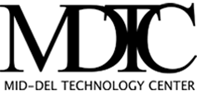 Course Description:What do you do if a patient needs your help, but you can't understand them? What if you encounter worried family members, but aren't able to reassure them that everything will be fine? Those in the medical field can easily find themselves in such situations, and you want to be prepared. Medical Spanish courses are the perfect solution. This simple and enjoyable Spanish for Medical Professionals course will give you the basic tools you need to bridge the communication gap. Prerequisites:
N/ACurriculum Resources: books, etc.
N/ACourse Goals & Objectives:Lesson 1 - Speaking, Spelling, and Counting in SpanishLesson 2 - Words for Talking About PeopleLesson 3 - Colors, Directional Words, and Numbers from 20 to 199Lesson 4 - Easy VerbsLesson 5 - Words for Describing the Body and Medical ConditionsLesson 6 - At the Doctor's OfficeLesson 7 - Emergency!Lesson 8 - The Examining RoomLesson 9 - On the Patient Care FloorLesson 10 - Admitting and DischargeLesson 11 - Words for Talking About Pregnancy and Pediatric CareLesson 12 - Vocabulary for Assisting Adult PatientsTeaching Philosophy:We believe that instructors, staff, and administrators have a shared responsibility to provide: 1) innovative course design and instruction; 2) a safe, learner-centered environment; and 3) an authentic learning experience.Evaluation Methods:Student success is based on participation in class activities and the completion of exercises. A certificate of completion requires 100% attendance and completion of all assigned activities.Grading Policy:Student success is based on participation in class activities and the completion of exercises. A certificate of completion requires successful completion of all assigned work within the established time frame. Types of graded assignments will be projects, review questions, activities and assignments. S = Satisfactory
U = Unsatisfactory
A course grade of Unsatisfactory does not qualify the course as a prerequisite to other courses.Participants Responsibilities:To ensure a quality and safe learning environment, students are required to follow the Student Behavior policy found online at https://www.middeltech.com/student-services/student-handbook/.